SPORTS COLLECTIFS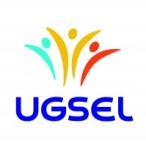 FICHE D’ÉVALUATION DU JEUNE OFFICIELNom : . . . . . . . . . . . . . . . . . . . . . . . . . . . . . . . . . . . . . . . . . . . . . . . .Prénom : . . . . . . . . . . . . . . . . . . . . . . . . . . . . . . . . . . . . . . . . . . . . . . Nom du Tuteur : Lieux de compétition : Sport / Activité : Niveau de compétition : Match 1 opposant :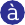 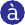 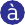 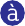 Match 2 opposant :Match 3 opposant :Match 4 opposant :Signature du Responsable de compétition :         Signature du Tuteur				Signature du Jeune OfficielObservationsQualificatifs1ermatch2èmematch3èmematch4èmematchAttitudeAffirmé AttitudeTonique mais hesitant AttitudeLymphatique GestesConforme au code GestesNon conforme au code mais précis et clairGestesBrouillon Coup de siffletConforme au code Coup de siffletAudible mais non conforme Coup de siffletIrrégulier Placement et déplacementVision totale du jeu Placement et déplacementVigilant mais trop près / loin de l'actionPlacement et déplacementSe déplace peu ou gène les joueursJustesse de la décisionBonne Justesse de la décisionQuelques erreurs Justesse de la décisionBeaucoup d'erreurs 